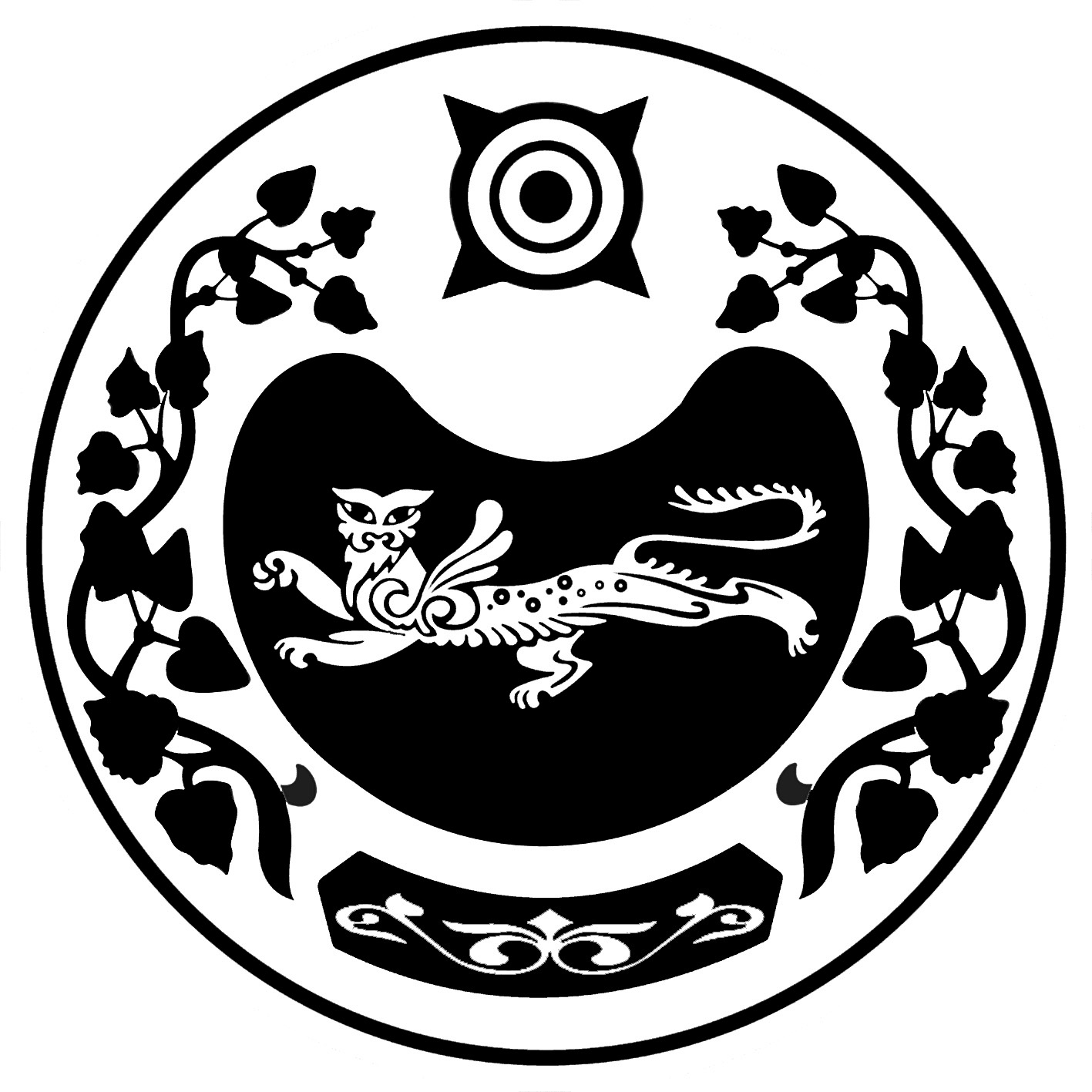 РОССИЯ ФЕДЕРАЦИЯЗЫ	                        РОССИЙСКАЯ ФЕДЕРАЦИЯ 	                                                                      ХАКАС  РЕСПУБЛИКАНЫН                              РЕСПУБЛИКА  ХАКАСИЯАFБАН ПИЛТİРİ			             	    АДМИНИСТРАЦИЯ               ПЎДİСТİН АДМИНИСТРАЦИЯЗЫ		    УСТЬ-АБАКАНСКОГО ПОССОВЕТАП О С Т А Н О В Л Е Н И Е                                                   от 31 марта 2022г.       №  45-прп Усть-АбаканО подготовке проекта межеваниятерритории рп Усть-Абакан	С целью подготовки документации по планировке территории рп Усть-Абакан, руководствуясь ст.ст. 43, 45, 46 Градостроительного кодекса Российской Федерации, статьей 14 Федерального закона от 06.10.2003 № 131 ФЗ «Об общих принципах организации местного самоуправления в Российской Федерации», на основании заявления заинтересованного лица от 08.02.2022г № 269, Администрация Усть-Абаканского поссоветаПОСТАНОВЛЯЕТ:Подготовить проект межевания территории садоводческого некоммерческого товарищества собственников недвижимости «Энергетик», расположенного по адресу: Республика Хакасия, Усть-Абаканский район, рп Усть-Абакан, южная окраина СНТСН «Энергетик» в кадастром квартале  19:10:01002 в соответствии с заданием на разработку градостроительной документации.Опубликовать настоящее Постановление в средствах массой информации и разместить его на официальном сайте рп Усть-Абакан - усть-абакан.рус в информационно-телекоммуникационной сети «Интернет».Глава  Усть-Абаканского поссовета	            	                                    Н.В. Леонченко 